QuadricepsGluteus maximusGastrocnemiusTibialis anteriorSoleus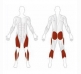 Kezdő pozíció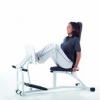 Üljön fel az edzőgépre egyenes háttal majd helyezze lábait a kezdő pozícióba és fogja meg a foganytyúkat.Vég pozíció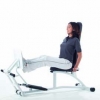 Nyomja hátát a háttámlának és nyújtsa ki a lábait majd hajlítsa be.